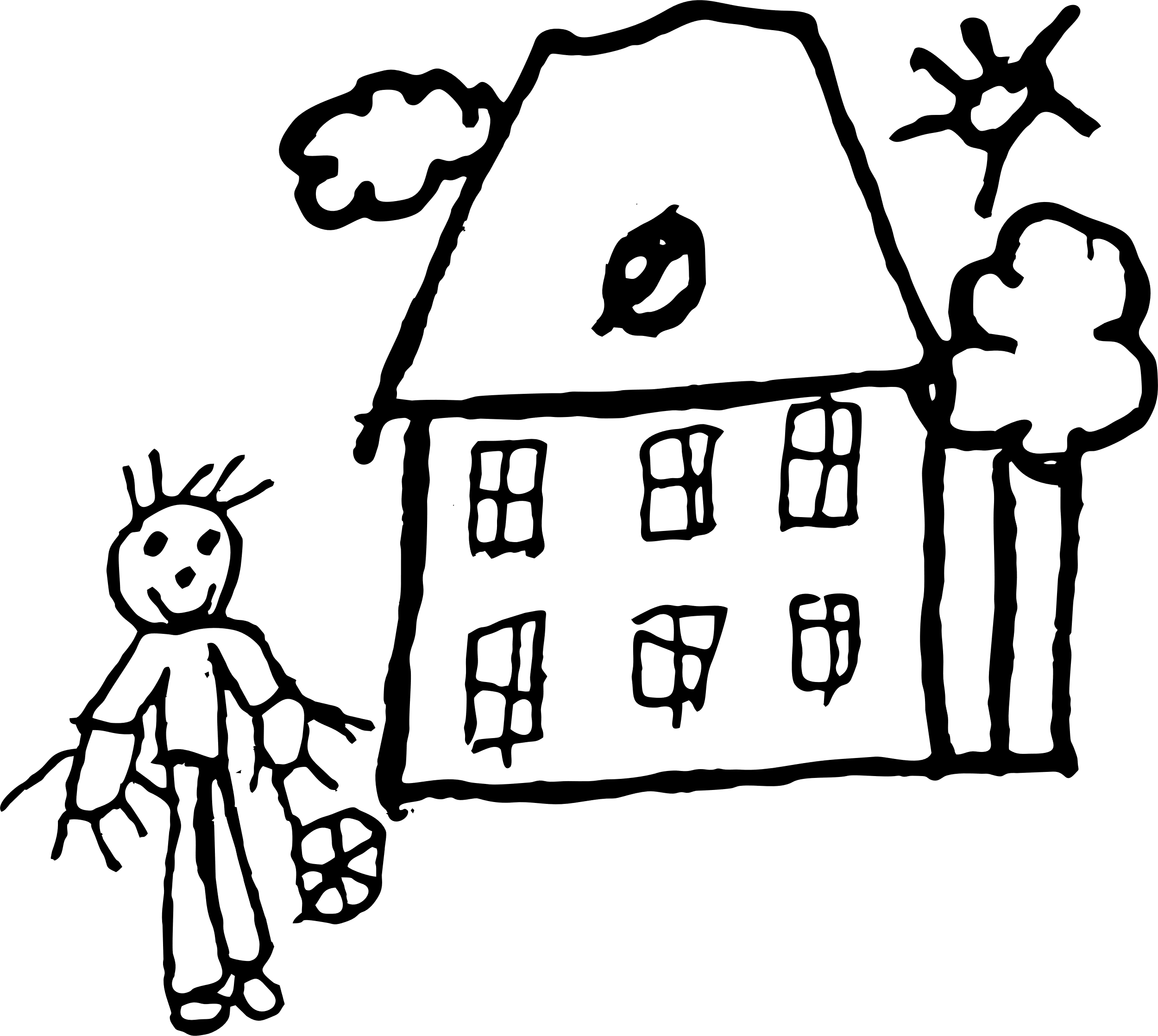 Wie schön, dass wir Ihr Interesse wecken konnten!
Der Förderverein ist seit seiner Gründung im Jahr 1964 ein fester Bestandteil der Gemeinschaftsgrundschule Gronau und mittlerweile eine feste Institution in unserem Stadtteil. Einige Mitglieder halten uns schon seit mehr als 25 Jahren die Treue! Unser Hauptbestreben ist es stets, das Schulleben an der GGS Gronau ein bisschen bunter und schöner zu machen. Überall da, wo die Schule an ihre finanziellen und personellen Grenzen stößt, versuchen wir mit konkreten Geldbeträgen, aber auch mit viel tatkräftiger Mithilfe zu unterstützen. DER VORSTANDAndrea Cramer, Vorsitzende Dr. Sibylle Friedrich, stellvertretende VorsitzendeChristian Rehwald, Kassenführer Michaela von Nocks, Schriftführerin UNSERE PROJEKTEAktionen und Projekte, die den üblichen Rahmen und die Möglichkeiten der Schule übersteigen, werden durch den Förderverein finanziell und durch persönliches Mitwirken unterstützt. Dazu zählen z.B.:Zu St. Martin finanzieren und organisieren wir Pferd, Kapelle, Punsch, Glühwein und die Weckmänner, ebenso haben wir hier eine große Tombola mit attraktiven Preisen veranstaltetAm Tag der Einschulung organisieren wir traditionell das EinschulungscaféWir finanzieren die jährlich stattfindenden Projektwochen, z.B. den Kölner SpielezirkusWir drucken und verkaufen das beliebte Schul-T-ShirtWir finanzieren Pausenspielzeug, iPads und kleine Überraschungen für die Kinder, z.B. einen Eiswagen vor den großen Sommerferien.UNSERE VISIONENGerade an unserer Schule gibt es enormen Unterstützungsbedarf. Das Schulgebäude ist völlig marode, der Schulhof an Tristesse kaum zu überbieten. Es fehlt an Pausenspielzeug, an digitaler Ausstattung, an Beschattung auf dem Schulhof… Ideen und Wünsche, was wir noch umsetzen möchten, haben wir viele. Daher ist und bleibt unser Engagement wichtig, um die Schule zumindest ein wenig unterstützen zu können. Wenn Sie sich für die Kinder unserer Gemeinschaftsgrundschule Gronau etwas mehr als „nur“ Schule wünschen, werden Sie Mitglied im Förderverein. Die Mitgliedschaft verpflichtet nicht zur aktiven Mithilfe!Der Mindestjahresbeitrag beträgt pro Jahr 15 € und wird jährlich eingezogen. Gerne dürfen Sie auch einen höheren Mitgliedsbeitrag angeben. Natürlich sind alle Zuwendungen an den Förderverein steuerlich absetzbar. Die ausgefüllte Beitrittserklärung kann im Sekretariat oder über das Lehrerkollegium in der Schule abgegeben werden.Wir wollen zusammen mit Ihnen den Schulalltag unserer Kinder farbenfroher und abwechslungsreicher gestalten. In diesem Sinne: „Gemeinsam schaffen wir mehr!“Spenden können Sie gerne auch direkt auf das Konto des Fördervereins der GGS Gronau überweisen:VR Bank Bergisch Gladbach - LeverkusenIBAN DE10 3706 2600 3617 9040 11BIC GENODED1PAFKontakt zum Förderverein:Förderverein der GGS GronauMülheimer Str. 254, 51469 Bergisch GladbachEmail: foerderverein-ggsgronau@web.deIch möchte Mitglied im Förderverein der GGS Gronau werden.Mitgliedsbeitrag  15 € ___ € pro JahrName, Vorname:	______________________Straße:	______________________PLZ:	______________________Ort:	______________________Telefon:	______________________Email:	______________________Meine Bankverbindung:Bank:	______________________IBAN:	______________________BIC:	______________________Ich ermächtige den Förderverein der GGS Gronau, jährlich Zahlungen von meinem Konto per Lastschrift einzuziehen. Zugleich weise ich mein Kreditinstitut an, die vom Förderverein auf mein Konto gezogenen Lastschriften einzulösen. Dieses Lastschriftmandat erlischt umgehend auf Widerruf oder mit dem Austritt aus dem Förderverein.Datum	 	Unterschrift________________________________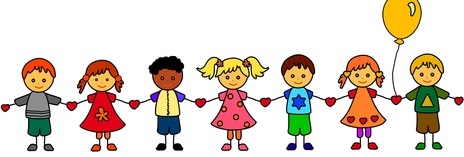 